Položka	Cena/ks	Množství Cena bez DPH DPH  Cena s DPH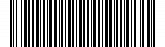 Produkt prodej - kredit GPC - Gastro Pass CARD	382 800,00 Kč	1    382 800,00 Kč    0 % 382 800,00 KčPersonalizace MultiPass CARD logem	30,00 Kč	1	30,00 Kč 21 %	36,30 KčVydání první MultiPass CARD	1	0,00 Kč 21 %	0,00 KčCelkem k úhradě	382 836,30 KčTento doklad nelze použít  jako  daňový  doklad Po odebrání vámi zaplacených poukazů bude vystavena faktura - daňový  dokladDatum  vystavení: 04.11.2022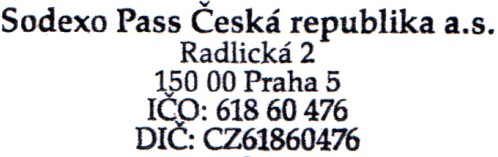 Položka	Cena / ks  Množství Cena bez DPH DPH Cena s DPHNákladové středisko , Vyšehradská 2077/57, 12800 Praha  2Produkt prodej - kredit GPC - Gastro Pass CARD	382 800,00 Kč	1   382 800,00 Kč   0%   382 800,00 KčCelkem:	382 836,30 KčDodavatel:Sodexo Pass ČeskáFakturační adresa:Institut plánování a rozvoje hlavního města Prahy Vyšehradská 2077/5712800	Praha 2Fakturační adresa:Institut plánování a rozvoje hlavního města Prahy Vyšehradská 2077/5712800	Praha 2Fakturační adresa:Institut plánování a rozvoje hlavního města Prahy Vyšehradská 2077/5712800	Praha 2republika a.s.Fakturační adresa:Institut plánování a rozvoje hlavního města Prahy Vyšehradská 2077/5712800	Praha 2Fakturační adresa:Institut plánování a rozvoje hlavního města Prahy Vyšehradská 2077/5712800	Praha 2Fakturační adresa:Institut plánování a rozvoje hlavního města Prahy Vyšehradská 2077/5712800	Praha 2Radlická 2, 150 00 Praha 5Fakturační adresa:Institut plánování a rozvoje hlavního města Prahy Vyšehradská 2077/5712800	Praha 2Fakturační adresa:Institut plánování a rozvoje hlavního města Prahy Vyšehradská 2077/5712800	Praha 2Fakturační adresa:Institut plánování a rozvoje hlavního města Prahy Vyšehradská 2077/5712800	Praha 2- SmíchovFakturační adresa:Institut plánování a rozvoje hlavního města Prahy Vyšehradská 2077/5712800	Praha 2Fakturační adresa:Institut plánování a rozvoje hlavního města Prahy Vyšehradská 2077/5712800	Praha 2Fakturační adresa:Institut plánování a rozvoje hlavního města Prahy Vyšehradská 2077/5712800	Praha 2IČ: 61860476DIČ:  CZ61860476Fakturační adresa:Institut plánování a rozvoje hlavního města Prahy Vyšehradská 2077/5712800	Praha 2Fakturační adresa:Institut plánování a rozvoje hlavního města Prahy Vyšehradská 2077/5712800	Praha 2Fakturační adresa:Institut plánování a rozvoje hlavního města Prahy Vyšehradská 2077/5712800	Praha 2IČ: 61860476DIČ:  CZ61860476Název obj.:	16_stravenky říjen 2022Banka:	xxxČíslo účtu:	xxx S. symbol:Název obj.:	16_stravenky říjen 2022Banka:	xxxČíslo účtu:	xxx S. symbol:Název obj.:	16_stravenky říjen 2022Banka:	xxxČíslo účtu:	xxx S. symbol:Banka:xxxNázev obj.:	16_stravenky říjen 2022Banka:	xxxČíslo účtu:	xxx S. symbol:Název obj.:	16_stravenky říjen 2022Banka:	xxxČíslo účtu:	xxx S. symbol:Název obj.:	16_stravenky říjen 2022Banka:	xxxČíslo účtu:	xxx S. symbol:Číslo účtu:xxxNázev obj.:	16_stravenky říjen 2022Banka:	xxxČíslo účtu:	xxx S. symbol:Název obj.:	16_stravenky říjen 2022Banka:	xxxČíslo účtu:	xxx S. symbol:Název obj.:	16_stravenky říjen 2022Banka:	xxxČíslo účtu:	xxx S. symbol:S. symb.:0000000000Název obj.:	16_stravenky říjen 2022Banka:	xxxČíslo účtu:	xxx S. symbol:Název obj.:	16_stravenky říjen 2022Banka:	xxxČíslo účtu:	xxx S. symbol:Název obj.:	16_stravenky říjen 2022Banka:	xxxČíslo účtu:	xxx S. symbol:S. symb.:0000000000Odběratel:IBAN:xxxOdběratel:IBAN:xxxInstitut plánování a rozvoje hlavního města PrahyxxxInstitut plánování a rozvoje hlavního města PrahyS.W.I.F.T.:xxxVyšehradská 2077/57S.W.I.F.T.:xxx12800	Praha 2Organizační složka:PHA Praha 512800	Praha 2Organizační složka:PHA Praha 5IČ:70883858	DIČ: CZ70883858      Č. smlouvy:C069400049Způsob platby:Po dodáníIČ:70883858	DIČ: CZ70883858      Č. smlouvy:C069400049K. symb.:308Číslo objednávky:0639003493Dodavatel:Sodexo Pass ČeskáFakturační adresa:Institut plánování a rozvoje hlavního města Prahy Vyšehradská 2077/5712800	Praha 2Fakturační adresa:Institut plánování a rozvoje hlavního města Prahy Vyšehradská 2077/5712800	Praha 2Fakturační adresa:Institut plánování a rozvoje hlavního města Prahy Vyšehradská 2077/5712800	Praha 2republika a.s.Fakturační adresa:Institut plánování a rozvoje hlavního města Prahy Vyšehradská 2077/5712800	Praha 2Fakturační adresa:Institut plánování a rozvoje hlavního města Prahy Vyšehradská 2077/5712800	Praha 2Fakturační adresa:Institut plánování a rozvoje hlavního města Prahy Vyšehradská 2077/5712800	Praha 2Radlická 2, 150 00 Praha 5Fakturační adresa:Institut plánování a rozvoje hlavního města Prahy Vyšehradská 2077/5712800	Praha 2Fakturační adresa:Institut plánování a rozvoje hlavního města Prahy Vyšehradská 2077/5712800	Praha 2Fakturační adresa:Institut plánování a rozvoje hlavního města Prahy Vyšehradská 2077/5712800	Praha 2- SmíchovFakturační adresa:Institut plánování a rozvoje hlavního města Prahy Vyšehradská 2077/5712800	Praha 2Fakturační adresa:Institut plánování a rozvoje hlavního města Prahy Vyšehradská 2077/5712800	Praha 2Fakturační adresa:Institut plánování a rozvoje hlavního města Prahy Vyšehradská 2077/5712800	Praha 2IČ: 61860476DIČ:  CZ61860476Fakturační adresa:Institut plánování a rozvoje hlavního města Prahy Vyšehradská 2077/5712800	Praha 2Fakturační adresa:Institut plánování a rozvoje hlavního města Prahy Vyšehradská 2077/5712800	Praha 2Fakturační adresa:Institut plánování a rozvoje hlavního města Prahy Vyšehradská 2077/5712800	Praha 2IČ: 61860476DIČ:  CZ61860476Název obj.:	16_stravenky říjen 2022Banka:	xxxČíslo účtu:	xxx S. symbol:Název obj.:	16_stravenky říjen 2022Banka:	xxxČíslo účtu:	xxx S. symbol:Název obj.:	16_stravenky říjen 2022Banka:	xxxČíslo účtu:	xxx S. symbol:Banka:xxxNázev obj.:	16_stravenky říjen 2022Banka:	xxxČíslo účtu:	xxx S. symbol:Název obj.:	16_stravenky říjen 2022Banka:	xxxČíslo účtu:	xxx S. symbol:Název obj.:	16_stravenky říjen 2022Banka:	xxxČíslo účtu:	xxx S. symbol:Číslo účtu:xxxNázev obj.:	16_stravenky říjen 2022Banka:	xxxČíslo účtu:	xxx S. symbol:Název obj.:	16_stravenky říjen 2022Banka:	xxxČíslo účtu:	xxx S. symbol:Název obj.:	16_stravenky říjen 2022Banka:	xxxČíslo účtu:	xxx S. symbol:S. symb.:0000000000Název obj.:	16_stravenky říjen 2022Banka:	xxxČíslo účtu:	xxx S. symbol:Název obj.:	16_stravenky říjen 2022Banka:	xxxČíslo účtu:	xxx S. symbol:Název obj.:	16_stravenky říjen 2022Banka:	xxxČíslo účtu:	xxx S. symbol:S. symb.:0000000000Odběratel:IBAN:xxxOdběratel:IBAN:xxxInstitut plánování a rozvoje hlavního města PrahyxxxInstitut plánování a rozvoje hlavního města PrahyS.W.I.F.T.:xxxVyšehradská 2077/57S.W.I.F.T.:xxx12800	Praha 2Organizační složka:PHA Praha 512800	Praha 2Organizační složka:PHA Praha 5IČ:70883858	DIČ: CZ70883858      Č. smlouvy:C069400049Způsob platby:Po dodáníIČ:70883858	DIČ: CZ70883858      Č. smlouvy:C069400049K. symb.:308Číslo objednávky:0639003493Personalizace MultiPass CARD logem30,00 Kč130,00 Kč 21%36,30 KčVydání první MultiPass  CARD0,00 Kč10,00 Kč 21%0,00 Kč